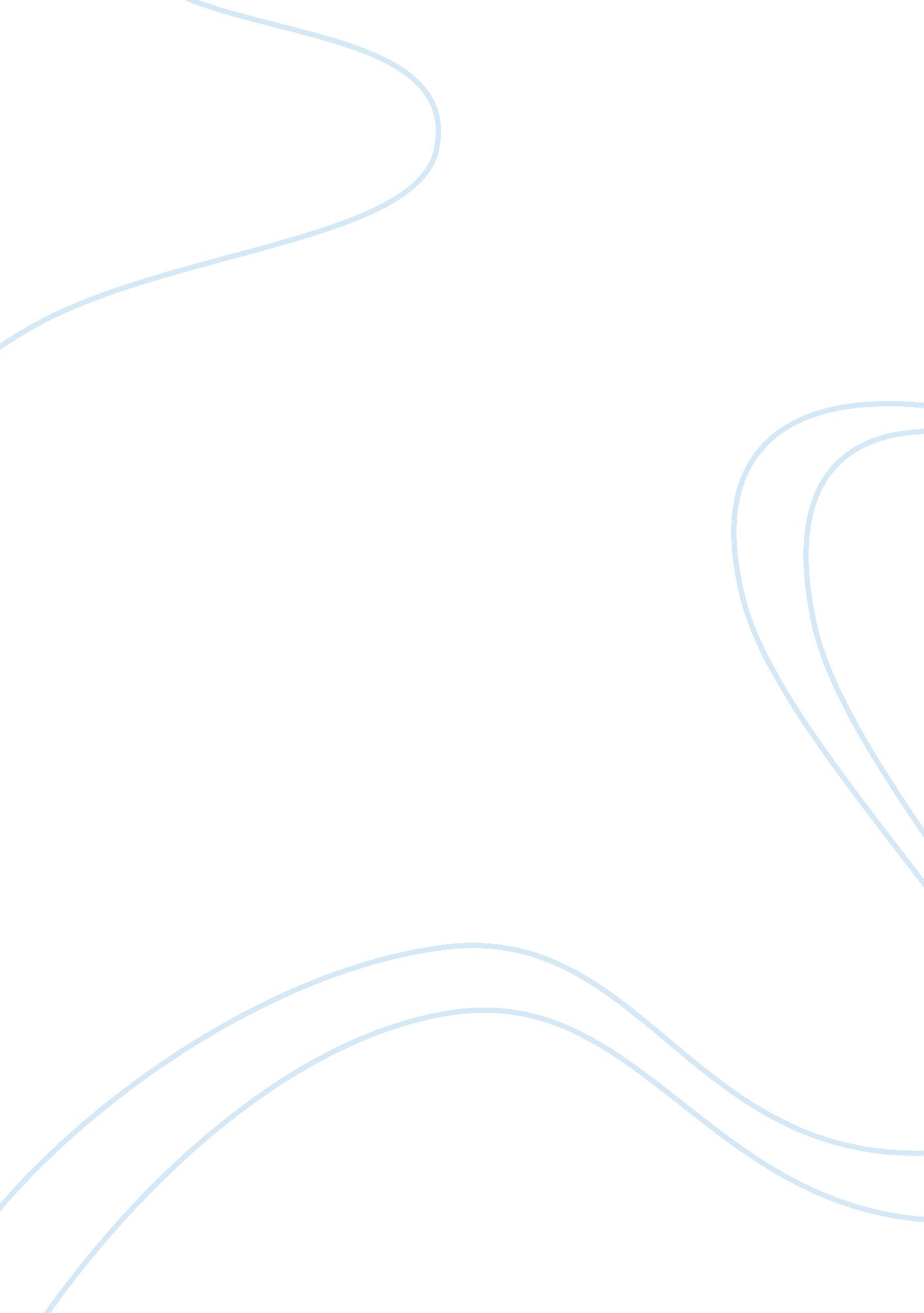 Genstat analysis of variance of two seedScience, Agriculture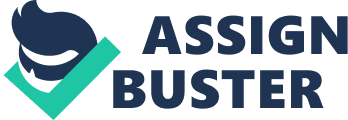 ﻿GENSTAT Analysis of Variance of Two Seed 
The results of the test with respect to germination capacity and germination index values indicate deteriorative alterations that occur during seed ageing, which is reflected in the alterations within seed vigor. 
ANOVA depicts the factors that significantly contribute to variation. The wide variation amidst Seed lot U and Seed lot A depicts interaction amidst embryo and maternal genotype. 
Hypothesis: 
H0= there is more seedlings with unaged seeds 
H1= there is more seedlings with aged seeds 
Using the ANOVA below to test the hypothesis-value is 0. 36382 while the significance level α= 0. 05. The P-value 0. 36382> α hence we accept the null hypothesis. Therefore, there will be more seedlings there will be more seedlings with unaged seeds as compared to aged seeds 
Anova: Single Factor 
SUMMARY 
Groups 
Count 
Sum 
Average 
Variance 
Column 1 
24 
331 
13. 79167 
103. 6504 
Column 2 
24 
276 
11. 5 
46. 17391 
ANOVA 
Source of Variation 
SS 
df 
MS 
F 
P-value 
F crit 
Between Groups 
63. 02083 
1 
63. 02083 
0. 841263 
0. 36382 
4. 051749 
Within Groups 
3445. 958 
46 
74. 91214 
Total 
3508. 979 
47 




Treatment of the aged and unaged 
Prediction 
Lot 
A 
U 
True treatment 
MinT 
10. 54 
39. 16 
P 
8. 17 
51. 35 
PH 
7. 53 
49. 45 
PHRC 
1. 86 
4. 42 
ZeroT 
13. 17 
23. 49 

There is correlation between of the treatment and Seed lot A and U as depicted on the graph above. MinT, P, PH, PHRC and ZeroT was more predominant on the unaged seeds than aged seeds. 
Interaction of seedbed preparation and seed ageing 
Aged seedlings increased sharply in the initial stages of seedbed preparation process implying that preparation process impacted positively on their growth. Nevertheless, their growth started declining drastically and then again increased steadily as depicted in the above graph. Conversely, unaged declined steadily in the initial stages of seedbed preparation then started increasing steadily. This implies that preparation process impacted negatively on the growth on the unaged seeds. Seed preparation directly correlates to the seedling ageing. 
There is relatively higher frequency with the unaged seeds as compared to the aged seeds. Therefore, this confirms the results of the ANOVA that there is more seedlings with unaged seeds as compared to aged seeds. 
Bibliography 
Williams, E. R., Matheson, A. C., & Harwood, C. (2002). Experimental Design and Analysis for Tree Improvement. Collingwood, CSIRO Publishing. http://search. ebscohost. com/login. aspx? direct= true&scope= site&db= nlebk&db= nlabk&AN= 90824. 